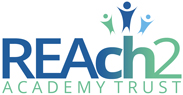 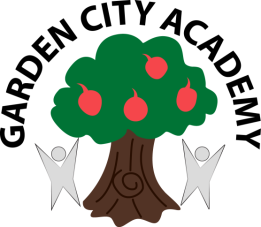 Primary PE and Sport Premium 2020/2021What is the PE and Sport Premium Funding?The government is providing additional funding of £150 million per annum in order to improve physical provision of Physical Education (PE) and sport in primary schools.  We must use the funding to make additional and sustainable improvements to the quality of Physical Education, Sport and Physical Activity (PESPA) we offer at Garden City Academy. We have the freedom to choose how the money is spent, but it is ring-fenced and therefore can only be spent on provision of PE and sport at Garden City.The funding has been provided to ensure impact against the following OBJECTIVE:To achieve self-sustaining improvement in the quality of PE and sport in primary schools. It is important to emphasise that the focus of spending must lead to long lasting impact against the vision (above) that will live on well beyond the Primary PE and Sport Premium funding. 	

It is expected that schools will see an improvement against the following 5 key indicators:the engagement of all pupils in regular physical activity – kick-starting healthy active lifestylesthe profile of PE and sport being raised across the school as a tool for whole school improvementincreased confidence, knowledge and skills of all staff in teaching PE and sportbroader experience of a range of sports and activities offered to all pupilsincreased participation in competitive sportWhat does overall success look like at Garden City Academy and what will the effect of the premium on pupils’ PE and sport participation and attainment? More active children at Garden City Academy who enjoy sport related activities, and have a strong understanding of healthy lifestyles High standard of PE lessons across the school delivered to all groups of children Higher standards of attainment in PE and sportsRegular participation in events undertaken between Letchworth schools/North Herts School Sports/Hertfordshire local authority  PE Leader is effective in supporting high quality PE and sports provision throughout the schoolHow will we make sure these improvements are sustainable?Developing whole-staff team to up-skill all teachers of PE to share best practice Develop the role of subject leader in order to plan for the future with CPD*Please note, all wording in red is COVID dependent, meaning we will endeavor to adhere to these actions if Government guidelines allow.Key achievements to date:Areas for further improvement and baseline evidence of need:Swimming is embedded across the KS2 curriculum and Top up swimming is in place for any child that is unable to swim 25m in KS2Children across the school receive at least 2 hours of PE a weekChildren have participated in a range of extra-curricular clubs and fixtures in school and out of school in competitive and non-competitive sportAttainment and achievement of pupils in Physical Education (PE) hasincreasedMost children enjoy and have a love of physical activityIncreasing numbers of children are representing the school at competitive and non-competitive sporting eventsSelf-esteem and confidence of our children has developed through sporting achievements and participation in physical activityEnsure all PE lessons are good quality and have a clear progression ofskillsAudit of resources to ensure activities are able to carried outMonitoring of quality of PE lessons and clubs across the school to ensure consistencyAudit of skills of staff to develop a targeted training and developmentPlanFurther develop and embedded physical literacy across the whole curriculumMeeting national curriculum requirements for swimming and water safetyPlease complete all of the below:What percentage of your Year 6 pupils could swim competently, confidently and proficiently over a distance of at least 25 metres when they left your primary school at the end of last academic year?95%What percentage of your Year 6 pupils could use a range of strokes effectively [for example, front crawl, backstroke and breaststroke] when they left your primary school at the end of last academic year?95%What percentage of your Year 6 pupils could perform safe self-rescue in different water-based situations when they left your primary school at the end of last academic year?95%Schools can choose to use the Primary PE and Sport Premium to provide additional provision for swimming but this must be for activity over and above the national curriculum requirements. Have you used it in this way?YesAcademic Year: 2020/21Total fund allocated: £17,900Date Updated: 23rd September 2020Date Updated: 23rd September 2020Key indicator 1: The engagement of all pupils in regular physical activity – Chief Medical Officer guidelines recommend that primary school children undertake at least 30 minutes of physical activity a day in schoolKey indicator 1: The engagement of all pupils in regular physical activity – Chief Medical Officer guidelines recommend that primary school children undertake at least 30 minutes of physical activity a day in schoolKey indicator 1: The engagement of all pupils in regular physical activity – Chief Medical Officer guidelines recommend that primary school children undertake at least 30 minutes of physical activity a day in schoolKey indicator 1: The engagement of all pupils in regular physical activity – Chief Medical Officer guidelines recommend that primary school children undertake at least 30 minutes of physical activity a day in schoolPercentage of total allocation:Key indicator 1: The engagement of all pupils in regular physical activity – Chief Medical Officer guidelines recommend that primary school children undertake at least 30 minutes of physical activity a day in schoolKey indicator 1: The engagement of all pupils in regular physical activity – Chief Medical Officer guidelines recommend that primary school children undertake at least 30 minutes of physical activity a day in schoolKey indicator 1: The engagement of all pupils in regular physical activity – Chief Medical Officer guidelines recommend that primary school children undertake at least 30 minutes of physical activity a day in schoolKey indicator 1: The engagement of all pupils in regular physical activity – Chief Medical Officer guidelines recommend that primary school children undertake at least 30 minutes of physical activity a day in school£9400 – 53%School focus with clarity on intended impact on pupils:Actions to achieve:Funding allocated:Evidence and impact:Sustainability and suggested next steps:Support teachers with the implementation of the PE curriculum to ensure progression as pupils joinPupils learn key skills in sports which are built upon over their time at schoolPupils develop and improve on key skillsChildren experience a range of sports and skillsDevelop the understanding of the role of sport in a healthy lifestylePupils will have a greater awareness of long term benefits a healthy lifestyle can supportPupils will hear from sports people and workers and learn from their experiencesPupils will have greater access to a range of sports clubs offered at the school they can take part inAll pupils can access sports clubsTo develop the playground environment to encourage physical activityDevelop bike/scoot to school Encourage more pupils to walk to school rather than travel by car.SwimmingAll children to learn to swim in KS2 Catch up swimming for those children needing further sessions to meet expectations abovePE Subject Leader to ensure that all new members of staff have had the PE implementation document discussed with them through 1-1 sessionsPE lead to ensure every child has at least 30 minutes daily activity and 2x1 hour PE lessons a weekPE Subject Leader to monitor each year-group to ensure that teacher follow the whole school clearly planned curriculum and sports and skills are built onfurther develop and embedded physical literacy across the curriculum for all teachersSet up and run inter-school competitions for all children to participate in Participate and run intra-school competitions for all children to participate in, providing transport to venuesPE Coach to run a number of lunchtime clubs each term Developing lunchtime resources to ensure physical activity during playtime Walk to School week resources to be purchasesBikeability to be completed by Year 5’sScootability for Year 3£1000£3000£1500£3900Key indicator 2: The profile of PE and sport being raised across the school as a tool for whole school improvementKey indicator 2: The profile of PE and sport being raised across the school as a tool for whole school improvementKey indicator 2: The profile of PE and sport being raised across the school as a tool for whole school improvementKey indicator 2: The profile of PE and sport being raised across the school as a tool for whole school improvementPercentage of total allocation:Key indicator 2: The profile of PE and sport being raised across the school as a tool for whole school improvementKey indicator 2: The profile of PE and sport being raised across the school as a tool for whole school improvementKey indicator 2: The profile of PE and sport being raised across the school as a tool for whole school improvementKey indicator 2: The profile of PE and sport being raised across the school as a tool for whole school improvement£800 – 4%School focus with clarity on intended impact on pupils:Actions to achieve:Funding allocated:Evidence and impact:Sustainability and suggested next steps:Embed Celebration assembly every weekWhole-school is aware of the importance of PE and Sport and to encourage all pupils to aspire to participateDevelop sporting role modelsPupils can identify with success and aspire to be a local sporting hero.Achievements celebrated in assembly, including participationPE lead to celebrate participation and successes on school Facebook group and website news pageSports Coach (clubs) achievement award half termly Purchase trophies/awards/certificatesAscertain which local personalities the pupils relate to and invite them into school.£300£500Key indicator 3: Increased confidence, knowledge and skills of all staff in teaching PE and sportKey indicator 3: Increased confidence, knowledge and skills of all staff in teaching PE and sportKey indicator 3: Increased confidence, knowledge and skills of all staff in teaching PE and sportKey indicator 3: Increased confidence, knowledge and skills of all staff in teaching PE and sportPercentage of total allocation:Key indicator 3: Increased confidence, knowledge and skills of all staff in teaching PE and sportKey indicator 3: Increased confidence, knowledge and skills of all staff in teaching PE and sportKey indicator 3: Increased confidence, knowledge and skills of all staff in teaching PE and sportKey indicator 3: Increased confidence, knowledge and skills of all staff in teaching PE and sport£2500- 14%School focus with clarity on intendedimpact on pupils:Actions to achieve:Fundingallocated:Evidence and impact:Sustainability and suggestednext steps:To provide CPD opportunities for teachers of PE and all staff as neededPupils will benefit from increased adaptation of lessonsLessons will be of a higher quality and pupils will be supported to make good and better progressAnnual membership with local School Sports Partnership Disseminate best practice from PE Lead to all staff as appropriate through staff meetings and team teaching, including coaching and mentoring.Swimming CPD(£1800)£2000£500Key indicator 4: Broader experience of a range of sports and activities offered to all pupilsKey indicator 4: Broader experience of a range of sports and activities offered to all pupilsKey indicator 4: Broader experience of a range of sports and activities offered to all pupilsKey indicator 4: Broader experience of a range of sports and activities offered to all pupilsPercentage of total allocation:Key indicator 4: Broader experience of a range of sports and activities offered to all pupilsKey indicator 4: Broader experience of a range of sports and activities offered to all pupilsKey indicator 4: Broader experience of a range of sports and activities offered to all pupilsKey indicator 4: Broader experience of a range of sports and activities offered to all pupils£5000 - 28%School focus with clarity on intendedimpact on pupils:Actions to achieve:Fundingallocated:Evidence and impact:Sustainability and suggestednext steps:To continue to develop resources to enhance the quality of PE and SportsPupils will have access to better quality PE resourcesPupils will have access to a wider range of resourcesTo organise and attend sports fixtures, events and festivals.Pupils have the opportunity to take part in competitive sports.Check whole-school PE and Sports inventory, including new equipmentPurchase additional PE and Games resources to enable greater sports/activities to be available beyond the National CurriculumEnrichment days/lunchtime clubs with Sports specialists to extend experience of childrenPupils have access to competitions throughout the year PE Subject Lead with class teachers to identify pupils to attendCompetition calendar PE lead to celebrate participation and successes on school Facebook group and website news page£3000£2000Key indicator 5: Increased participation in competitive sportKey indicator 5: Increased participation in competitive sportKey indicator 5: Increased participation in competitive sportKey indicator 5: Increased participation in competitive sportPercentage of total allocation:Key indicator 5: Increased participation in competitive sportKey indicator 5: Increased participation in competitive sportKey indicator 5: Increased participation in competitive sportKey indicator 5: Increased participation in competitive sport£2000 – 11%School focus with clarity on intendedimpact on pupils:Actions to achieve:Fundingallocated:Evidence and impact:Sustainability and suggestednext steps:To increase participation in competitive inter- and intra-school sportPupils will be able to participate in all available sports festivals, competitions and tournamentsCommit to annual membership with North Herts School Sports Partnership (NHSSP)Take part in all available inter-school competitions (including own ‘house’ events’)Take part in leagues and tournaments within the SSPSet up and run inter-school competitions for all children to participate in£1800 membership£200 expenses (fuel for mini bus, costs to attend, resources)